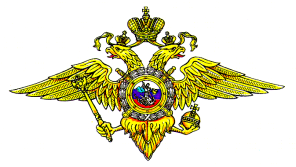  Управление экономической безопасности и противодействия коррупции МВД по Кабардино-Балкарской Республике  пр. им. В.И. Ленина, 51, Нальчик, 360000тел. 49-45-22, факс 42-28-57ubepkbr@mvd.ruНЕТ КОРРУПЦИИ !!!Коррупция во всех своих формах и проявлениях способна нанести ущерб демократическим институтам, правопорядку, национальной экономике, поставить под угрозу экономическую безопасность и устойчивое развитие государства.Если Вам стали известны факты вымогательства денежных средств, либо требования об оказании услуг имущественного характера, в виде взятки, со стороны должностных лиц, следует сообщать по телефонам доверия:УЭБиПК МВД по КБР 8(967)423-33-17, 8(928)084-28-82Дежурная часть МВД по КБР 8(8662) 49-50-62Передача взятки должностному лицу, в соответствии со ст. 291 Уголовного кодекса Российской Федерации, предусматривает уголовную ответственность, в виде лишения свободы на срок от восьми до пятнадцати лет, со штрафом в размере до семидесятикратной суммы взятки.